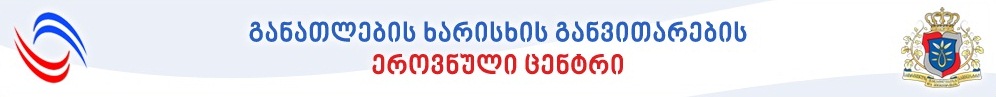 დასუფთავების სამსახურის სპეციალისტი პროფესიული სტანდარტისსიპ –განათლების ხარისხის განვითარების ეროვნული ცენტრიწელიდასახელება (ქართულად): დასუფთავების სამსახურის სპეციალისტიდასახელება (ინგლისურად): Cleaning Service Specialistპროფესიული სტანდანდარტის სარეგისტრაციო ნომერი:პროფესიული სტანდარტის შესაბამისი კოდი „დასაქმების საერთაშორისო სტანდარტული კლასიფიკატორის“ (ISCO-08) მიხედვით –9132დასაქმების სფეროს აღწერა:დასუფთავების სმსახურის სპეციალისტს  ევალება  სასტუმროს ოთახებისა დ საზოგადოებრივი თავშეყრის ადგილების მოვლა-დასუფთავება, სამრეცხაოს მომსახურება და უსაფრთხოების ნორმების  უზრუნველყოფა  სასტუმროს სტანდარტების შესაბამისად.სამუშაო გარემო და დასაქმების შესაძლებლობები:დასუფთaვების სამსახურის სპეციალისტები  მუშაობენ  ოფისებში , სასტუმროებში, ასევე შესაძლებელია მათი დასაქმება ქიმწმენდის  ობიექტებზე , სპა და ფიტნეს სალონებში და სამრეცხაო ობიექტებზე.აუცილებელი პროფესიული მოთხოვნები:მინიმალური ასაკი 18 წელიპროფესიული მოვალეობები და ამოცანები:პიროვნული თვისებები:•	ორგანიზებულობა•	დეტალeბზე ორიენტირებულობა•	გუნდური პრინციპით მუშაობის უნარი•	დროის მართვის უნარიმატერიალური რესურსი: ინვენტარი, აღჭურვილობა : •	მტვერსასრუტი•	წყლის მანქანა•	შემწოვი მანქამა •	ქიმწმენდის მანქანა •	ვეტმოპი•	ურიკა•	მიკროფაიბერი სამომავლო ტენდენციები:სამრეცხაოს მომსახურებში ახალი,  უფრო თანამედროვე ტექნოლოგიების შემოღებაახალი ქიმიური უნივერსალური ხსნარების შემოღებაახალი ტექნიკის დანერგვა დასუფთავებაში პროფესიული ცოდნა და უნარები:პროფესიული სტანდარტის შემმუშავებელი სამუშაო ჯგუფის წევრები:დასახელება: დასუფთავების სამსახურის სპეციალისტიშეფასების სტანდარტინაწილი 1. ზოგადი ინფორმაცია შეფასების სტანდარტი გამოიყენება ფორმალური განათლების ან/და  არაფორმალური განათლების ფარგლებში შეძენილი კომპეტენციების, ცოდნისა და უნარების აღიარების მიზნით. შეფასების სტანდარტი  განსაზღვრავს პროფესიულ სტანდარტში ასახული კომპეტენციების, ცოდნისა და უნარების    შეფასების ან/და დადასტურების აუცილებელ პირობებს:1. შესაფასებელ კომპეტენციებს, რომლებიც გამოხატულია  პროფესიული მოვალეობებს და ამოცანებში;2. შესაფასებელი კომპეტენციების შეფასების კრიტერიუმებს, რომელიც ასახავს  აუცილებელ  პროფესიულ ცოდნას და  უნარებს;3. შესაფასებელი კომპეტენციების დადასტურების  შესაძლებლობებს;4. გამოცდის პროცესს და კომპონენტებს.შესაფასებელი კომპეტენციების დადასტურება შესაფასებელი კომპეტენციების დადასტურების გზები:ა) ფორმალური განათლების გზით მიღწეული სწავლის შედეგების აღიარება (ჩათვლა)ბ) არაფორმალური განათლების გზით მიღწეული კომპეტენციების დადასტურება (ნამდვილობის დადასტურება)  განათლების და მეცნიერების მინისტრის მიერ  დადგენილი წესითგ) მიღწეული კომპეტენციების დადასტურება ამ დოკუმენტით დადგენილი პრინციპებით ჩატარებული გამოცდის გზითფორმალურ განათლებაში სტანდარტით გათვალისწინებული შეფასების პროცესის წარმართვასთან დაკავშირებული მოთხოვნები ასახულია სავალდებულო პროფესიულ მოდულებში.ფორმალურ განათლებაში მიღწეული სწავლის შედეგების აღიარების (ჩათვლის) პროცესიფორმალური განათლების გზით მიღწეული სწავლის შედეგების აღიარების (ჩათვლის) პროცესი მოიცავსმიღწეული სწავლის შედეგების აღიარებას (ჩათვლას) საძიებელი კვალიფიკაციის მიზნებისათვის ქვემოთ  მოცემული პრინციპების შესაბამისად,  ა) დასაშვებია ნებისმიერი კვალიფიკაციის ფარგლებში მიღწეული სწავლის შედეგების აღიარება (ჩათვლა) ნებისმიერი კვალიფიკაციის ფარგლებში, თუ სწავლის შედეგები თავსებადია საძიებელ კვალიფიკაციასთან და მათი მიღწევა დადასტურებულია, რაც გამოიხატება საგანმანათლებლო პროგრამის ფარგლებში მიღებული დადებითი შეფასებით და შესაბამისი კრედიტის მინიჭებით.ბ) თავსებადობის დადგენისთვის შინაარსობრივი შესწავლის მიზნით ამღიარებელი  დაწესებულება ეყრდნობა პროფესიულ სტანდარტს ან/და პროფესიული საგანმანათლებლო პროგრამის ჩარჩო დოკუმენტს, რომლის საფუძველზეც არის შემუშავებული გავლილი პროფესიული საგანმანათლებლო პროგრამა ან პროგრამის კომპონენტი, არსებობის შემთხვევაში  - პროფესიულ საგანმანათლებლო პროგრამას ან/და სილაბუსებს, ან/და პროფესიული საგანმანათლებლო პროგრამების კატალოგს. ამღიარებელი დაწესებულება უფლებამოსილია აღიარების მიზნებისათვის  შესაფასებელ პირს მოსთხოვოს  გავლილი საგანმანათლებლო პროგრამის/სასწავლო კურსების პროგრამების (სილაბუსების) გამოთხოვა საგანმანათლებლო დაწესებულებებიდან და წარდგენა.გ) სწავლის შედეგების თავსებადობის განსაზღვრის მიზნით აუცილებელი არაა მათი ფორმულირება იყოს იდენტური. თავსებადად ჩაითვლება სწავლის შედეგები, რომლებიც/რომელთა ერთობლიობაც შინაარსის თვალსაზრისით, ეროვნული საკვალიფიკაციო ჩარჩოს შესაბამისი საფეხურის აღმწერის გათვალისწინებით შესაძლოა მიჩნეულ იქნას ანალოგიურად.ნაწილი 2. მითითებები  შესაფასებელი პირის ადა შემფასებლისათვის შეფასების დაწყებამდე გაეცანით: •	პროფესიულ სტანდარტს•	შეფასების ინსტრუმენტებს•	დაინტერესებული/შესაფასებელი პირის კომპეტენციების აღიარებასთან დაკავშირებულ შესაძლებლობებს•	შემფასებლის ჩანაწერების ფორმებს•	შეფასების პირობებს•	შეფასების წესებს•	შეფასების კრიტერიუმებსშეფასების პროცესში:•	პირადად დააკვირდით დავალებების შესრულების/შეფასების პროცესს•	თითოეული შესაფასებელისათვის აწარმოეთ შეფასების ჩანაწერების ფორმები•	თუ აუცილებელია შესაფასებელს დაუსვით დამატებითი შეკითხვები დავალებასთან დაკავშირებით•	შეაფასეთ თითოეული კრიტერიუმიშეფასების დასრულებისას:•	შესაფასებელს მიეცით განმარტება შეფასებასთან დაკავშირებით•	შეაჯამეთ შეფასების შედეგები•	დაადასტურეთ შეფასების შედეგები ხელმოწერით•	შეფასების ჩანაწერები გადაეცით სათანადოდ უფლებამოსილ პირსნაწილი 3. შეფასების პროცედურა მიღწეული კომპეტენციების  დადასტურებისთვის გამოცდის  ორგანიზების პროცესი და კომპონენტებიმიღწეული კომპეტენციების  დადასტურებისთვის გამოცდის ჩატარების პროცესი მოიცავს დასადასტურებელი კომპეტენციების შესაბამისად გამოკითხვისა და პრაქტიკული დავალების შესრულების ეტაპებს. მიუხედავად იმისა, დასტურდება თუ არა კვალიფიკაციით გათვალისწინებული კომპეტენციები შეფასების სტანდარტის ნაწილი 1-ის „შესაფასებელი კომპეტენციების დადასტურება“ „ა“ და „ბ“ პუნქტებით გათვალისწინებული შესაძლებლობებით,  შეფასების პროცესი მოიცავს  სავალდებულო კომპონენტს (გამოცდას), რომლის შეფასება შესაბამისი კვალიფიკაციის მინიჭების წინაპირობას წარმოადგენს.ქვემოთ მოცემულია გამოკითხვისა და პრაქტიკულ დავალებაზე დაკვირვების პროცესის მოთხოვნები, ასევე შეფასების სავალდებულო კომპონენტები.ნაწილი 5. პრაქტიკული დავალების/დავალებების  შესრულების/შეფასების კრიტერიუმების მითითებებით:პრაქტიკული დავალების შესრულებაზე დაკვირვებასაგამოცდო გარემო:შესაფასებელი პირის შეფასება ხორციელდება პრაქტიკული დავალებების სახით.საგამოცდო პროცესის მონიტორინგი: საგამოცდო პროცესის მონიტორინგს ახორციელებს შემფასებელი/შემფასებლები (ნეიტრალური კომისია) წინასწარი დადგენილი წესისა და პროცედურების დაცვით.მოპოვებული მტკიცებულებები:მტკიცებულებები უზრუნველყოფილია  შემფასებლის მიერ შევსებული ჩანაწერების ფორმით.საგამოცდო პრაქტიკული დავალებების ჩამონათვალი: დასადასტურებელი კომპეტენციების შესაბამისად სტუდენტმა უნდა შეასრულოს შვიდი  დავალებიდან ერთ/ერთი ან საჭიროებისამებრ რამდენიმე დამლაგებლის ურიკის მომზადებადასუფთავების მომსახურებისათვის საჭირო რესურსების უზრუნველყოფანომრების სტატუსების შეცვლადამატებითი მომსახურების საფასურის დარიცხვის წესები„Lost and found“ ნივთების მარკირება და დახარისხებაქიმიური ხსნარებისა და  გამაფრთხილებელი ნიშნის გამოყენებაგაითვალისწინეთ:შესაფასებელი  პირის  მიერ  შესრულებული სამუშაოს წარმოებისას  ეკონომიური, ხარისხის უზრუნველყოფის, გარემოს დაცვის, სამართლებრივი, უსაფრთხოების წესების დაცვის, ჰიგიენის დაცვის მიდგომების,   სამუშაოს შესრულების თანამიმდევრობის შეფასება წარმოადგენს ზემოთჩამოთვლილ დავალებებზე დაკვირვების თანამდევ პროცესს და მასზე დამატებითი დროის გამოყოფა არაა რეკომენდებული.შემფასებლის მიერ დამატებითი კითხვების  დასმის შემთხვევაში შესაფასებელი პირი პასუხობს მათ და საჭიროების შემთხვევაში მოჰყავს  საკუთარი ქმედების/ გადაწყვეტილების  შესაბამისი არგუმენტები სავალდებულო კომპონენტის (გამოცდის) საკითხების შერჩევა ზემოთ მოცემული საკითხებიდან წარმოადგენს შემფასებლის პრეროგატივას.ნაწილი 6. საჭიროების შემთხვევაში  დამატებითი ინფორმაცია დასუფთავების მომსახურების  წესების    შესაბამისად პრაქტიკული დავალების შეფასება ხორციელდება პრაქტიკული სწავლების პარალელურად. ფორმალური განათლების დროს პროფესიული სტუდენტი აწარმოებს „სტუდენტის სამუშაო ჟურნალს“, სადაც პროფესიული სტუდენტი და პროფესიული განათლების მასწავლებელი  შესაბამის გრაფაში ხელმოწერით ადასტურებენ სამუშაოს შესრულებას. არაფორმალური განათლების აღიარების დროს შესაფასებელი პირის მიერ წარმოდგენილი დოკუმენტები და პრაქტიკული უნარები ფასდება საერთაშორისო მოთხოვნების მიხედვით. აღნიშნული მიზეზის გამო სტანდარტში უნარების ტესტის არსებობა არ არის საჭირო. შემფასებლის ჩანაწერების ფორმები     შესაფასებელი პირის სახელი, გვარი:     შეფასების თარიღი:     შეფასების ადგილი:     შემფასებლის სახელი, გვარი:შედეგი: დადასტურდა ------ / არ დადასტურდა ----------შემფასებლის კომენტარი:დადასტურება: №პროფესიული მოვალეობაპროფესიული ამოცანა1საკუთარი კომპეტენციების ფარგლებში უსაფრთხო სამუშაო გარემოს უზრუნველყოფა1.1 აღმოუჩენს/უზრუნველყოფს პირველად სამედიცინო დახმარებას/დახმარების გაწევას1.2 იცავს (პირად და სამუშაო ადგილის) სანიტარულ-ჰიგიენური ნორმებს1.3 იცავს შრომითი უსაფრთხოების ნორმებს 1.4 იცავს გარემოს დაცვით ნორმებს1.5 იცავს პროფესიულ ეთიკას2სამუშაოს ორგანიზება2.1  შედის პერსონალისთვის განკუთვნილი შესასვლელიდან2.2  იწესრიგებს თავს 2.3  იღებს დავალებას2.4  ესწრება 15 წუთიან ბრიფინგს2.5  ამოწმებს სამუშაო ინვეტარს 2.6  იწერს გასაღებს3სასტუმროს ნომრის დალაგება3.1  სასტუმროს სტანდარტის გათვალისწინებით  შედის ოთახში.3.2  ამოწმებს ოთხში დაზიანებულ და დარჩენილ ნივთებს3.3  დაზიანების შემთხვევაში უკავშირდება საინჟინრო დეპარტამენტს 3.4  დარჩენილი ნივთის შემთხვევაში  აბარებს ნივთს დეპარტამენტის  უფროსს3.5  ალაგებს სტანდარტისგათვალისწინებით ოთახს3.6  ანახლებს ოთახს,მინი ბარს და სველ წერტილებს ინვენტარით4საზოგადოებრივი ადგილების დასუფთავება4.1  ათვალიერებს საზოგადოებრივ ადგილს4.2  ასუფთავებს ნაგვის ურნებს4.3  იღებს მტვერს ზედაპირებიდან4.4  ასუფთავებს იატაკს4.5  ალაგებს სველ წერტილებს 4.6  ამოწმებს ტერიტორიაზე არსებულ დაზიანებებს 5თეთრეულის დახარისხება5.1  აგროვებს თეთრეულს5.2  ახარისხებს თეთრეულს ზომებისა და ნომინაციების მიხედვით5.3  დახარისხებული თეთრეულის რაოდენობას აფიქსირებს ქვითარში5.4  იბარებს სუფთა თეთრეულს5.5  ახარისხებს ზომების და ნომიაციების მიხედვით5.6  მიღებული თეთრეულის რაოდენობას აფიქსირებს ქვითარში6სტუმრის სარეცხისა და უნიფორმების დახარისხება6.1  ახარისხებს მიღებულ უნიფორმებს დეპარტამენტებისა და კატეგორიების მიხედვით6.2  ახარისხებს სტუმრის სარეცხს მასზე აღნიშნული ნიშნულების მიხედვით6.3  ავსებს ხარჯთაღრიცხვის ფორმას6.4  იბარებს სტუმრის სუფთა სარეცხს და თანამშრომლების უნიფორმებს6.5  უნიფორმებს ანაწილებს დეპარტამენტების მიხედვით6.6  სტუმრის სარეცხს ანაწილებს  ოთახებისა და მომსახურების მიხედვით7ცვლის გადაბარება7.1  აწესრიგებს სამუშაო გარემოს მომდევნო ცვლისთვის7.2  აბარებს გასაღებს7.3  ამოწმებს მომდევნო დღის განრიგს7.4  აბარებს დღის მანძილზე შესრულებულ სამუშაოს ცვლის უფროსს7.5  აბარებს უნიფორმას7.6  ხელმოწერით აფიქსირებს სამუშაო ტერიტორიის დატოვების დროს 8პროფესიული განვითარებისათვის ზრუნვა8.1  ეცნობა ორგანიზაციის სტრუქტურასა და საკუთარ უფლება-მოვალეობებს8.2  აფასებს საკუთარ კომპეტენციებს, ცოდნასა და უნარებს8.3  გეგმავს საკუთარ პროფესიული განვითარებას8.4  ეცნობა პროფესიულ სიახლეებს 8.5  ერთვება პროფესიული განვითარების ღონისძიებებში№მოვალეობაპროფესიული ცოდნაპროფესიული უნარებისაკუთარი კომპეტენციების ფარგლებში უსაფრთხო სამუშაო გარემოს უზრუნველყოფაიცის: პირველადი სამედიცინო ყუთის ადგილი და შემადგენელი მედიკამენტები პირველადი სამედიცინო დახმარების გაწევის წესები სანიტარული მოვლის წესები   სამუშაო ადგილის დასუფთავება და მოწესრიგება უსაფრთხოების წესები ქიმიური ხსნარების გამოყენების წესები ხელსაწყოების ხმარების წესებიუსაფრთხოების წესები ქიმიური ხსნარების გამოყენების წესები  სამუშაო ხელსაწყოების მოხმარების წესები  პროფესიული ეთიკის წესები   სასტუმროს სტანდარტებიშეუძლია:კრიტიკულ სიტუაციაში სწორი მოქმედებაყუთში არსებული მედიკამენტების და დამხმარე საშუალებების მოხმარებაპირადი ჰიგიენის ნორმების დაცვა სამუშაო ადგილზესამუშაო ადგილის ნორმების დაცვით დასუფთავებაქიმიური ხსნარები სწორად გამოიყენოს სამუშაო ხელსაწყოების სწორად ხმარება დაიცვას უსაფრთხოების ნორმები სწორად გამოიყენოს ქიმიური ხსნარები და სამუშაო იარაღები დაიცვას ეთიკის ნორმები სასტუმროს სტანდარტების გათვალისწინება სამუშაოს ორგანიზებაიცის:სასტუმროს წესებიუსაფრთხოების ნორმებისასტუმროს ეთიკის ნორმებიჩაცმის წესებიდღის სამუშაო გეგმა სასტუმროს ტერმინოლოგია სასტუმროს წესებისწორი კომუნიკაციის  ნორმებიიცის  უსაფრთხოების წესებიინვენტარის დასახელებებიინვენტარის გამოყენების წესებიგასაღების გამოყენების წესებისასტუმროს უსაფრთხოების წესებიგასაღების გამოწერის წესებიშეუძლია:სასტუმროს წესების დაცვაიხელმძღვანელოს უსფრთხოების ნორმებითსასტუმროს ეთიკის დაცვა გამოიყენოს თანამშრომელთათვის განკუთვნილი ოთახისწორად განსაზღვროს უნიფორმის ზომა  დავალების სწორად წაკითხვა მიჰყვეს სუპერვაიზერის მითითებებს სასტუმროს წესების დაცვა  გაანალიზოს მიღებული ინფორმაცია   უსაფრთხოების ნორმების დაცვაინვენტარის გამოყენება  გასაღების გამოყენებაპასუხისმგებლობის აღებასასტუმროს ნომრის დალაგებაიცის:სასტუმროს ეთიკის ნორმები  სასტუმროს დადგენილი წესებიუსაფრთხოების ნორმებისასტუმროს სტანდარტები  სასტუმროს  სტანდარტებიუსაფრთხოების წესებისასტუმროს შინაგანაწესები  უსაფრთხოების წესებიწესთა თანმიმდევრობა ქიმიური ხსნარების გამოყენების წესები    სასტუმროს შინაგანა წესებითითოეული ინვენტარის  დანიშნულება ოთახის განახლების წესები შეუძლია:სასტუმროს ეთიკის ნორმების დაცვა   წესების გამოყენება იხელმძღვანელოს სასტუმროს სტანდარტებით  დაალაგოს არეალი მიჰყვეს  სტანდარტით გათვალისწინებულ გეგმასაღმოფხვრას დაზიანება სწორად მიჰყვეს ინსტრუქციასუსაფრთხოდ გამოიყენოს  ხსნარებისწორად გამოიყენოს დალაგების სტანდარტი ქიმიური ხსნარები სწორად გამოიყენოს  სწორად გათვალოს შესავსები ინვენტარის რაოდენობა მინი ბარის განახლება საზოგადოებრივ ადგილების დასუფთავებაიცის:სასტუმროს ეთიკის ნორმებისასტუმროს წესებისტუმრებთან ქცევის წესებიდადგენილი სტანდარტებიპროცედურების თანმიმდევრობა  ხსნარების გამოყენების წესებისტუმრებთან ურთიერთობის წესები უსაფრთხოების წესებიხსნარების გამოყენების წესებიუსაფრთხოების წესებიინვენტარის მოხმარების წესებიშეუძლია:დაიცვას ეთიკის ნორმებისტუმრებთან კომუნიკაცია  დაიცვას სტანდარტები და იყოს თანმიმდევრული პროცედურის შესრულების დროს წესების დაცვა  უსაფრთხოდ ხსნარების გამოყენება ხსნრების სწორად გამოყენება  დაზიანების დადგენა წესების გათვალისწინებით გადაჭრას დაზიანების პრობლემათეთრეულის დახარისხებაიცის:თეთრეულის ჩაბარების წესები  პროგრამა ელემენტარულ დონეზე დახარისხების წესები ნომინაციების  კითხვა  ელემენტარული მათემატიკა ქვითრის შევსების წესიწერა - კითხვა შეუძლია:აკონტროლოს ჩაბარების პროცესიარსებულ სისტემაში მუშაობანომინაციებისა და ზომების შესაბამისად დაახარისხოს თეთრეულინომინაციების გარჩევა თვლა  თანმიმდევრობის დაცვა ინფორმაციის სწორად გადატანა  ქვითარზესტუმრის სარეცხისა და უნიფორმების დახარისხებაიცის:უსაფრთხოების წესებიდეპარტამენტთა რაოდენობა ნიშნულების წაკითხვა უსაფრთხოების წესებიელემენტრული მათემატიკახარჯთაღრიცხვის ფორმის შევსების წესი სტუმრის სარეცხისა თუ უნიფორმის   ჩაბარების პრინციპებიუსაფრთხოების წესებიგანაწილების პრინციპი  ჩაბარების წესებიმომსახურების კატეგორიებისასტუმროს  სტანდრტი შეუძლია:ინფორმაციის სწორად გადატანა  ქვითარზეკატეგორიებად დაყოფადეპარტამენტების და მათი უნიფორმების გარჩევა დახარისხება ნიშნულების გარჩევა თვლაშევსების ფორმის წესების დაცვაუსაფრთხოდ განახორციელოს ჩაბარების პროცესიმიჰყვეს   სასტუმროში დადგენილ წესებს ზუსტად განსაზგვროს თითოეული დეპარტამენტის უნიფორმამიჰყვეს   სასტუმროს დადგენილ წესებს უზრუნველყოს სარეცხის დროული მიწოდება კატეგორიის შესაბამისად   ცვლის გადაბარებაიცის:რა რაოდენობის ინვენტარი სჭირდებაქიმიური ხსნარების კატეგორიებიმომდევნო დღისთვის საჭირო ინვენტარებიუსაფრთხოების წესები  გასაღების ჩაბარების წესი წერა-კითხვა სასტუმროს ტერმინოლოგია   სახელმწიფო ენასასტუმროს  შინაგანა წესი სასტუმროს ეთიკის ნორმებისასტუმროს წესები დროის  ცნობაშეუძლია:ზუსტად განსაზღვროს რა რაოდენობის ქიმიური ხსნარები სჭირდებაურიკის მოწესრიგება სტანდარტის შესაბამისადდაიცვას უსაფრთხოების ნორმებიმიჰყვეს დადგენილ წესებს    სამუშაო დრო სწორად გადაანაწილოსცხრილის სწორად წაკითხვაინფორმაციის სწორად გადაცემადღის ანალიზისასტუმროს ეთიკის დაცვა გამოიყენოს თანამშრომელთათვის განკუთვნილი ოთახიდოკუმენტის შევსება ხელმოწერის დაფიქსირებაპროფესიული განვითარებისათვის ზრუნვაიცის:  საკუთარი უფლება-მოვალეობებიორგანიზაციის შინაგანაწესისამუშაოსთვის აუცილებელი პირობებისახელმწიფო ენასაკუთარი საქმიანობის შეფასების მეთოდებისაკუთარი საქმიანობის მოთხოვნებთან შესაბამისობის დადგენასაკუთარი პროფესიული შესაძლებლობების გარჩევაკომპიუტერული საოფისე პროგრამებიპროფესიის  შესაბამისი ინფორმაციის წყაროებიწერა-კითხვა ინსტრუქციის კითხვა შეუძლია:საკუთარი უფლება-მოვალეობების ანალიზირგანიზაციის შინაგანაწესის დაცვასამუშაო პირობების და დროის ეფექტური გამოყენებამშობლიურ ენაზე კომუნიკაციასაკუთარი საქმიანობის ადეკვატური შეფასებასაკუთარი საქმიანობის მოთხოვნებთან შესაბამისობის დადგენასაკუთარი შესაძლებლობების ანალიზიპროფესიული განვითარების საჭიროებების დადგენასაკუთარი                             განვითარებისთვის საჭირო დროის შესაბამისი დაგეგმვაკომპიუტერის საშუალებით პროფესიული სიახლეების გაცნობადარგის შესაბამისი ინფორმაციის მოძიება და გამოყენებაახალი ინფორმაციის ათვისება და ანალიზიინსტრუქციის გაანალიზება №სახელი და გვარიორგანიზაცია, პოზიცია1ჟანა გამხიტაშვილიდასუფთავების განყოფილების მენეჯერიHoliday inn2ირინა ბეროზაშვილიდასუფთავების განყოფილების მენეჯერიCourtyard by Marriott3თეა მამაგულაშვილიდასუფთავების განყოფილების მენეჯერიOriental4ეკა ყირიმლიშვილიდასუფთავების განყოფილების მენეჯერიZP Palace5მაია ჩალახეშაშვილიადმინისტრატორიHotel Flamingo6ელენე ვარდანიანიადმინისტრაციის და დასუფთავების განყოფილების ზედამხედველი Hotel Primavera7როზა აბრახამიადასუფთავების განყოფილების თანამშრომელიHotel Primavera8ნინო სიხარულიძეგენერალური მენეჯერიHotel Sharden Villa9ნინო ჩაგანავახარისხის განვითარების დეპარტამენტის სპეციალისტისაქართველოს ტურიზმს ეროვნული ადმინისტრაცია10ედუარდ დარჩინიანიდასუფთავების განყოფილების ზედამხედველიHoliday inn11გულნარა ჯიოშვილიდასუფთავების განყოფილების ზედამხედველიHoliday inn12ნინო წიგნაძედიასახლისიZP Palace13თათია წურწუმიადიასახლისიHoliday inn 14პაატა ნოდიამიმტანი და სამზარეულოს დასუფთავების კონტროლიHotel Demi15გოარ შაგინიანიმიმღები რეცეპციონისტი და დასუფთავების განყოფილების თანამშრომელი16იზაბელა  ფერიშვილიფასილიტატორი17ნათია წურწუმიაფასილიტატორინაწილი 4 :თეორიის გამოკითხვის და პრაქტიკული /დავალებების თემატიკაგამოკითხვაგამოკითხვის ფორმა:•	შესაფასებელი პირის გამოკითხვა ხორციელდება ტესტის და ზეპირი შეკითხვების სახით;•	ტესტი უნდა მოიცავდეს როგორც ღია, ისე დახურული ტიპის შეკითხვებს;გამოკითხვის პროცესის მონიტორინგი: არსებითია გამოკითხვის პროცესზე შემფასებლის მიერ ზედამხედველობის განხორციელება;მოპოვებული მტკიცებულებები:მტკიცებულებები უზრუნველყოფილია შესაფასებლის მიერ მომზადებული წერილობითი ნაშრომით/შესრულებული ტესტით, ან/და პრაქტიკული დავალების დროს  დამატებით, დამაზუსტებელ შეკითხვებზე პასუხებით.თეორიული საგამოცდო თემატიკა:დასადასტურებელი კომპეტენციების შესაბამისად საგამოცდო თემატიკა შეიძლება მოიცავდეს შემდეგ საკითხებს: სასტუმროს  სამეურნეო განყოფილების მუშაობის სპეციფიკასასტუმროს ნომრებისა და საზოგადოებრივი არეალის დასუფთავება-დალაგების წესები და პროცედურებიქიმიური ხსნარების შერჩევა ზედაპირთა ჯგუფის შესაბამისად დასუფთავების სამსახურის მიერ განხორციელებადი  დამატებითი მომსახურებების წესები და სტანდარტებიმანქანა -დანადგარების დანიშნულებისა და ინსტრუქციის წესები და სტანდარტებისამრეცხაო სამუშაოების პროცედურებიქსოვილების ნაირსახეობა და ინსტრუქციანივთების მარკირება და დახარისხებაMSDS-ის წესების განსაზღვრაუსაფრთხოების ზომების კონტროლისავალდებულო კომპონენტის (გამოცდის) საკითხების შერჩევა ზემოთ მოცემული  საკითხებიდან წარმოადგენს შემფასებლის პრეროგატივას.დადასტურებული კომპეტენცია მტკიცებულებები მტკიცებულებები მტკიცებულებები დადასტურებული კომპეტენცია ფორმალურიგანათლებისაღიარება (დანართი N)არაფორმალურიგანათლებისაღიარება(დანართი N)გამოცდა         (დანართი  N)